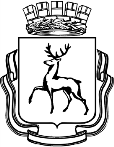 АДМИНИСТРАЦИЯ ГОРОДА НИЖНЕГО НОВГОРОДАДепартамент образованияМуниципальное автономное общеобразовательное учреждение «Школа № 190»П Р И К А З  Об организации мероприятий в рамках областного проекта "Всей семьей в будущее"Во исполнении Приказа министерства от 18.01.2018 №93 "Об утверждении положения о проведении областного проекта "Всей семьей в будущее!", в целях повышения роли семьи в формировании у детей способности сознательно выстраивать на основе традиционных моральных норм и нравственных идеалов отношение к себе, семье, обществу, Отечеству, к Миру в целом, через принятие и осознание системы традиционных духовно-нравственных ценностейПРИКАЗЫВАЮ:         1. Провести школьный этап областного проекта "Всей семьей в будущее" в соответствии с планом.         2. Заместителю директора по воспитательной работе Т.А.Панкратовой организовать проведение воспитательных мероприятий в рамках реализации школьного этапа областного проекта "Всей семьей в будущее" в соответствии с планом.        3. Контроль за исполнением данного приказа возложить на заместителя директора ВР  Т.А.Панкратову.Т.А.Панкратова29.01.2018№22-ОДДиректор И.А.Звездова